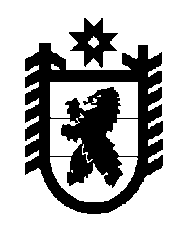 Российская Федерация Республика Карелия    РАСПОРЯЖЕНИЕГЛАВЫ РЕСПУБЛИКИ КАРЕЛИЯ1. В связи с проведением 1 марта 2019 года в г. Петрозаводске Форума женщин Карелии «Сотрудничество во имя будущего» (далее – Форум) образовать рабочую группу по подготовке и проведению Форума 
в следующем составе: 2. Контроль за выполнением настоящего распоряжения возложить 
на заместителя Главы Республики Карелия по внутренней политике Любарского В.К.            ГлаваРеспублики Карелия                                                              А.О. Парфенчиковг. Петрозаводск15 октября 2018 года  №  551-р                                                               Любарский В.К.––заместитель Главы Республики Карелия по внутренней политике, руководитель рабочей группыПодсадник Л.А.––заместитель Премьер-министра Правительства Республики Карелия по социальным вопросам, заместитель руководителя рабочей группыКорсаков И.Ю.––заместитель Премьер-министра Правительства Республики Карелия по вопросам здравоохранения и социальной защиты, заместитель руководителя рабочей группыЛесик А.В.––ведущий специалист Министерства национальной и региональной политики Республики Карелия, секретарь рабочей группыЧлены рабочей группы:Члены рабочей группы:Члены рабочей группы:Члены рабочей группы:Алексеева Е.В.–председатель правления Карельской региональной общественной организации «Межвузовский центр межнационального общения и патриотического воспитания» (по согласованию)председатель правления Карельской региональной общественной организации «Межвузовский центр межнационального общения и патриотического воспитания» (по согласованию)Антошко Е.А.–ответственный секретарь Карельского республиканского отделения Общероссийской общественной организации «Национальная родительская ассоциация социальной поддержки семьи и защиты семейных ценностей» 
(по согласованию)ответственный секретарь Карельского республиканского отделения Общероссийской общественной организации «Национальная родительская ассоциация социальной поддержки семьи и защиты семейных ценностей» 
(по согласованию)Белозерцева Л.В.–председатель женской общественной организации «Лада» (по согласованию)председатель женской общественной организации «Лада» (по согласованию)Бойченко Л.Д.–член Общественной палаты Республики Карелия, председатель исполнительного совета Региональной общественной организации «Карельский центр гендерных исследований» (по согласованию)член Общественной палаты Республики Карелия, председатель исполнительного совета Региональной общественной организации «Карельский центр гендерных исследований» (по согласованию)Буренков П.В.–Министр экономического развития и промышленности Республики Карелия Министр экономического развития и промышленности Республики Карелия Воронов А.М.–Министр по делам молодежи, физической культуре и спорту Республики КарелияМинистр по делам молодежи, физической культуре и спорту Республики КарелияГнетова Е.Г.–Уполномоченный по защите прав предпринимателей в Республике Карелия (по согласованию)Уполномоченный по защите прав предпринимателей в Республике Карелия (по согласованию)Григорьева Г.Ф.–председатель правления Карельской региональной общественной организации «Служба социальной реабилитации и поддержки «Возрождение» (по согласованию)председатель правления Карельской региональной общественной организации «Служба социальной реабилитации и поддержки «Возрождение» (по согласованию)Гуменникова М.А.–депутат Законодательного Собрания Республики Карелия, заместитель председателя Комитета по здравоохранению и социальной политике Законодательного Собрания Республики Карелия 
(по согласованию)депутат Законодательного Собрания Республики Карелия, заместитель председателя Комитета по здравоохранению и социальной политике Законодательного Собрания Республики Карелия 
(по согласованию)Давыдова Л.Н.–председатель Карельской региональной общественной организации «Содружество народов Карелии» 
(по согласованию)председатель Карельской региональной общественной организации «Содружество народов Карелии» 
(по согласованию)Жохова Л.П.–внештатный советник Главы Республики Карелия по вопросам социальной политики (по согласованию)внештатный советник Главы Республики Карелия по вопросам социальной политики (по согласованию)Игнатьева Т.П.–заместитель Главы Республики Карелия – Руководитель Администрации Главы Республики Карелиязаместитель Главы Республики Карелия – Руководитель Администрации Главы Республики КарелияКиселев С.В.–Министр национальной и региональной политики Республики КарелияМинистр национальной и региональной политики Республики КарелияКовалев М.В.–Начальник Управления записи актов гражданского состояния Республики КарелияНачальник Управления записи актов гражданского состояния Республики КарелияКолеченок Е.Н.–председатель Карельской региональной общественной организации содействия развитию муниципальных образований «В Городе» (по согласованию)председатель Карельской региональной общественной организации содействия развитию муниципальных образований «В Городе» (по согласованию)Кулакова Л.М.–председатель Общественной палаты Республики Карелия (по согласованию)председатель Общественной палаты Республики Карелия (по согласованию)Лесонен А.Н.–Министр культуры Республики КарелияМинистр культуры Республики КарелияМорозов А.Н.–Министр образования Республики КарелияМинистр образования Республики КарелияНовикова В.А.–председатель местной общественной организации «Совет женщин «Надежда» г. Сортавала» (по согласованию)председатель местной общественной организации «Совет женщин «Надежда» г. Сортавала» (по согласованию)Пивненко В.Н.–депутат Государственной Думы Федерального Собрания Российской Федерации, первый заместитель председателя Комитета Государственной Думы Федерального Собрания Российской Федерации по региональной политике и проблемам Севера и Дальнего Востока (по согласованию)депутат Государственной Думы Федерального Собрания Российской Федерации, первый заместитель председателя Комитета Государственной Думы Федерального Собрания Российской Федерации по региональной политике и проблемам Севера и Дальнего Востока (по согласованию)Пивненко Р.Р.–директор Карельского филиала федерального государственного бюджетного образовательного учреждения высшего образования «Российская академия народного хозяйства и государственной службы при Президенте Российской Федерации» (по согласованию)директор Карельского филиала федерального государственного бюджетного образовательного учреждения высшего образования «Российская академия народного хозяйства и государственной службы при Президенте Российской Федерации» (по согласованию)Преминина Е.В.–член Общественной палаты Республики Карелия, председатель Сегежской районной женской общественной организации «Сегежанка» 
(по согласованию)член Общественной палаты Республики Карелия, председатель Сегежской районной женской общественной организации «Сегежанка» 
(по согласованию)Сараев Г.А.–Уполномоченный по правам ребенка в Республике Карелия (по согласованию)Уполномоченный по правам ребенка в Республике Карелия (по согласованию)Силакова Н.Е.–глава Рыборецкого вепсского сельского поселения, председатель Карельской региональной общественной организации «Общество вепсской культуры» (по согласованию)глава Рыборецкого вепсского сельского поселения, председатель Карельской региональной общественной организации «Общество вепсской культуры» (по согласованию)Соколова О.А.–Министр социальной защиты Республики КарелияМинистр социальной защиты Республики КарелияФролова Е.Е.–Начальник Управления труда и занятости Республики КарелияНачальник Управления труда и занятости Республики КарелияЧерненкова Е.И.–доцент федерального государственного бюджетного образовательного учреждения высшего образования «Петрозаводский государственный университет» 
(по согласованию)доцент федерального государственного бюджетного образовательного учреждения высшего образования «Петрозаводский государственный университет» 
(по согласованию)Швец М.П.–Министр здравоохранения Республики КарелияМинистр здравоохранения Республики КарелияЮрченко Т.П.–председатель женской общественной организации «Айно» г. Питкяранта и Питкярантского района 
(по согласованию).председатель женской общественной организации «Айно» г. Питкяранта и Питкярантского района 
(по согласованию).